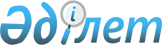 "Қазақстан Республикасы Ұлттық қорының қаражатын қалыптастыру және пайдалану тұжырымдамасы туралы" Қазақстан Республикасы Президентінің 2016 жылғы 8 желтоқсандағы № 385 Жарлығына өзгеріс енгізу туралы" Қазақстан Республикасының Президенті Жарлығының жобасы туралыҚазақстан Республикасы Үкіметінің 2019 жылғы 25 шілдедегі № 528 қаулысы
      Қазақстан Республикасының Үкіметі ҚАУЛЫ ЕТЕДІ:
      "Қазақстан Республикасы Ұлттық қорының қаражатын қалыптастыру және пайдалану тұжырымдамасы туралы" Қазақстан Республикасы Президентінің 2016 жылғы 8 желтоқсандағы № 385 Жарлығына өзгеріс енгізу туралы" Қазақстан Республикасының Президенті Жарлығының жобасы "Қазақстан Республикасы Ұлттық қорының қаражатын қалыптастыру және пайдалану тұжырымдамасы туралы" Қазақстан Республикасы Президентінің 2016 жылғы 8 желтоқсандағы № 385 Жарлығына өзгеріс енгізу туралы
      ҚАУЛЫ ЕТЕМІН:
      1. "Қазақстан Республикасы Ұлттық қорының қаражатын қалыптастыру және пайдалану тұжырымдамасы туралы" Қазақстан Республикасы Президентінің 2016 жылғы 8 желтоқсандағы № 385 Жарлығына (Қазақстан Республикасының ПҮАЖ-ы, 2016 ж., № 63, 397-құжат) мынадай өзгеріс енгізілсін:
      жоғарыда аталған Жарлықпен бекітілген Қазақстан Республикасы Ұлттық қорының қаражатын қалыптастыру және пайдалану тұжырымдамасында:
      "5. Ұлттық қор қаражатын қалыптастыру және пайдалану бойынша негізгі қағидаттар мен тәсілдер" деген бөлімде:
      "5.3. Ұлттық қор активтерін басқару" деген кіші бөлімде:
      сегізінші бөлік мынадай редакцияда жазылсын:
      "Жинақ портфелінің активтерін стратегиялық бөлу активтерді әртараптандыру саясатын жалғастыруға бағытталған және консервативті бөлуден (80% облигациялар, 20% акциялар) ұзақ мерзімді күтілетін кірістілікті арттыруға бағытталған теңдестірілген бөлуге (60% облигациялар, 30% акциялар, 5%-ға дейін баламалы құралдар және 5%-ға дейін алтын) көшуді болжайды.".
      2. Осы Жарлық қол қойылған күнінен бастап қолданысқа енгізіледі.
					© 2012. Қазақстан Республикасы Әділет министрлігінің «Қазақстан Республикасының Заңнама және құқықтық ақпарат институты» ШЖҚ РМК
				
      Қазакстан Республикасының
Премьер-Министрі

А. Мамин

      Қазақстан Республикасының
Президенті

Қ.Тоқаев
